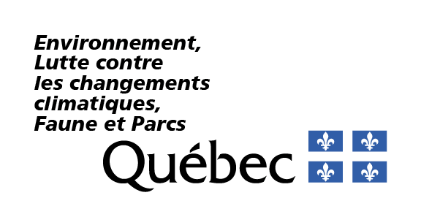 RenseignementsConcernant le présent avisCet avis concerne les augmentations de superficies en culture visées aux articles 50.3 al. 2 (5) et 50.3.2 soit sous l’emprise de ligne de transport d’électricité d’Hydro-Québec ou sur une partie de lot située dans un bassin versant à l’annexe V.1. Outre les exigences déjà prévu à ces articles, l’avis doit également répondre aux exigences des articles 50.3.3.Tous les renseignements et les documents fournis dans le présent avis doivent être complets et exacts. Toute fausse déclaration peut entraîner des sanctions en vertu de la Loi sur la qualité de l’environnement (LQE).Début des travaux requis pour la mise en culture Cet avis doit être produit et déposé au ministre au moins 30 jours avant le début des travaux requis pour la mise en culture.Milieux humides et hydriquesSi l’implantation de la nouvelle parcelle en culture nécessite des travaux réalisés dans des milieux humides et hydriques visés à la section V.1 de la LQE, autres que les activités faisant l’objet d’une déclaration de conformité ou exemptées de la partie II, titre IV, chapitre I du Règlement sur l’encadrement d’activités en fonction de leur impact sur l’environnement (REAFIE), les travaux de mise en culture sont assujettis à une autorisation préalable en vertu du paragraphe 4 du premier alinéa de l'article 22 de la LQE. En guise d’exemple, des travaux de déboisement, même pour des matières ligneuses, sont interdits sans avoir préalablement obtenu une autorisation ministérielle selon l’article 22 al 1 (4) LQE.À cet effet, les travaux nécessaires à la mise en culture ne pourront être réalisés qu’une fois l’autorisation ministérielle délivrée ou 30 jours suivant la transmission d’un avis.La parcelle cultivée peut être située dans le littoral d’un lac ou d’un cours d’eau. Dans ce cas, la culture de cette parcelle doit être admissible à une déclaration de conformité en vertu de l’article 335.1 du REAFIE et respecter les conditions de l’article 33.1 du RAMHHS.En ce qui concerne les interdictions et les exemptions réglementaires depuis le 31 décembre 2020 au sujet de la culture en rive, les articles 33.2 du RAMHHS et 340.1 du REAFIE ainsi que la définition de la rive à l’article 4 du RAMHHS devraient être consultés et respectés. Pour vous aider, le guide de référence du REAFIE et celui du RAMHHS peuvent être consultés.SanctionsSanctions administratives pécuniairesUne sanction administrative pécuniaire d’un montant de 1 000 $ dans le cas d’une personne physique ou de 5 000 $ dans les autres cas peut être imposée à quiconque fait défaut de respecter les conditions pour déplacer une parcelle en culture prévue à l’article 50.3 (art. 43.5, al.1 (9 à 9.2) REA)Une sanction administrative pécuniaire d’un montant de 1 500$ dans le cas d’une personne physique ou de 7 500$ dans les autres cas peut être imposées à quiconque fait défaut de respecter l’interdiction de culture prévue à l’article 50.3 alinéa 1 (art. 43.6 al. 1 (6) REA).Sanctions pénalesQuiconque refuse ou néglige de transmettre un avis ou de fournir un renseignement ou un document exigé en vertu du REA ou ne respecte pas les délais et les modalités fixés pour leur production est passible, dans le cas d’une personne physique, d’une amende de 1 000 $ à 100 000 $ ou, dans les autres cas, d’une amende de 3 000 $ à 600 000 $ (art. 44 al. 1 REA)Quiconque commet une infraction à l’article 50.3.3 du REA est passible, dans le cas d’une personne physique, d’une amende de 5 000 $ à 500 000 $ ou, malgré l’article 231 du Code de procédure pénale (chapitre C-25.1), d’une peine d’emprisonnement maximale de 18 mois, ou des deux à la fois, ou, dans les autres cas, d’une amende de 15 000 $ à 3 000 000 $. (Art. 44.4 al. 1 REA)Transmission de l’avisL’avis d’augmentation de culture doit être transmis, au moins 30 jours avant le début des travaux par courriel à l’adresse :declaration.agricole@environnement.gouv.qc.ca.Identification du responsable de l’avis et propriétaire des parcelles en cultureType	 Personne physique		Personne morale		Municipalité		Autres :      IdentificationIdentification de l’agronome signataire du plan agroenvironnemental de fertilisation Identification de l’arpenteur-géomètre  Ne s’applique pasDescription des nouvelles parcelles qui seront cultivées SuperficiesSi l’avis concerne la culture d’une portion de terrain située à l’intérieur d’une emprise de ligne de transport d’électricité d’Hydro-Québec, remplissez ce tableau 1 ci-bas. (art. 50.3 al.2 (5))Indiquez les superficies en hectares des parcelles qui seront cultivées (nouvelles parcelles sous l’emprise des lignes d’Hydro-Québec), la date du début de la mise en culture, la superficie des portions de terrain déjà cultivée par une culture permise au premier alinéa de 50.3 (art. 50.3 al.3 REA) ainsi que la superficie totale qui seront cultivées. Les cultures pouvant être cultivée selon le 1er alinéa de 50.3 sont :Arbres autres que les arbres fruitiers ou les arbres de Noël.ArbustesBleuetsCannebergesFraisesFramboisesVignesSi l’avis concerne la culture d’une partie d’un lot située dans un bassin versant visé à l’annexe V.1, remplissez ce tableau 2 ci-bas. (art. 50.3.2)Description de la localisation Description de la localisation Cadastre rénové du Québec  Ancienne compilation cadastrale Coordonnées géographiques (art. 41 al. 1 (5)a) REAFIE) Mesures d’atténuation à l’égard de l’ensembles des parcelles cultivées par l’exploitantMesures d’atténuation à l’égard de la nouvelle parcelle mise en cultureExigences à l’égard de la nouvelle parcelle mise en culture dans les bassins versant visé à l’annexe V.1Nouvelles parcelles vs milieu humide et hydriquePlan de localisation géoréférencé **Si l’avis ne concerne pas cet article, ne pas remplir cette section.** Si l’avis ne concerne pas cet article, ne pas remplir cette section.Preuves de propriété et certificatCalendrier de réalisationL’avis d’augmentation de superficies en culture visé par les articles 50.3 al.2 (5), 50.3.2 et 50.3.3 du REA doit être transmis au moins 30 jours avant le début des travaux.Indiquer la date de début des travaux :  Au besoin, veuillez utiliser l’espace ci-dessous pour fournir des renseignements supplémentaires sur le calendrier de réalisation, ou sur le projet.  Attestation de l’arpenteur-géomètre identifié à la section 3  Ne s’applique pasDéclaration du propriétaire ou locataire des parcelles  Aide-mémoire Documents à joindre à l’avis. Les originaux papiers ne sont pas demandés; des copies numérisées lisibles sont suffisantes. Preuves de propriété de chacun des lots des nouvelles portions de parcelles ou de lot qui seront cultivés Plan de localisation géoréférencé pour l’ensemble des parcelles. Par exemple : fichiers de formes (.shp, .prj, …)Un certificat de localisation identifiant l’emprise de la ligne de transport d’électricité ainsi que la portion de terrain cultivé dans cette emprise est transmis avec l’avis. (art. 50.3 al.4 REA seulement)L’arpenteur-géomètre devra inclure sur un certificat de localisation et sur un plan géoréférencé (article 50.3.2 du REA)La délimitation et le nom des bassins versants concernés.Identification des limites de la parcelle Les superficies présentement en cultureLes superficies/portions de terrain qui seront cultivésNuméro de lotNom de cadastreLes nouvelles parcelles qui seront destinées à la culture devront respecter l’ensemble de la règlementation applicable, notamment à l’égard des dispositions suivantes :Distances séparatrices applicables en vertu du Règlement sur le prélèvement des eaux et leur protection (RPEP)Encadrement lié aux milieux humides et hydriques en vertu du REAFIE, REA et le règlement sur les activités dans les milieux humides, hydriques et sensibles (RAMHHS)Nom :      Nom :      Nom :      Numéro d’entreprise du Québec (s’il y a lieu) :      Numéro d’entreprise du Québec (s’il y a lieu) :      Numéro d’entreprise du Québec (s’il y a lieu) :      Adresse (numéro et rue) :      Adresse (numéro et rue) :      Adresse (numéro et rue) :      Municipalité :      Municipalité :      Municipalité :      Province :      Pays :      Code postal :      Numéro de lieu MELCCFP:      Numéro de lieu MELCCFP:      Numéro de lieu MELCCFP:      Numéro d’intervenant MELCCFP:      Numéro d’intervenant MELCCFP:      Numéro d’intervenant MELCCFP:      Nom d’une personne-ressource pour une personne morale, une municipalité ou autres :      Nom d’une personne-ressource pour une personne morale, une municipalité ou autres :      Nom d’une personne-ressource pour une personne morale, une municipalité ou autres :      Téléphone :      	Poste :      Adresse courriel :      Adresse courriel :      Êtes-vous propriétaire de ou des parcelles faisant l’objet de cet avis?  Oui  Non Si non, veuillez joindre une copie du bail de location à ce formulaire (art. 50.3 al. 4 REA)Êtes-vous propriétaire de ou des parcelles faisant l’objet de cet avis?  Oui  Non Si non, veuillez joindre une copie du bail de location à ce formulaire (art. 50.3 al. 4 REA)Êtes-vous propriétaire de ou des parcelles faisant l’objet de cet avis?  Oui  Non Si non, veuillez joindre une copie du bail de location à ce formulaire (art. 50.3 al. 4 REA)Nom :      Nom :      Nom :      Numéro de membre de l’Ordre des agronomes du Québec :      Numéro de membre de l’Ordre des agronomes du Québec :      Numéro de membre de l’Ordre des agronomes du Québec :      Entreprise d’affiliation, le cas échéant (facultatif) :      Entreprise d’affiliation, le cas échéant (facultatif) :      Entreprise d’affiliation, le cas échéant (facultatif) :      Adresse (numéro et rue) :      Adresse (numéro et rue) :      Adresse (numéro et rue) :      Municipalité :      Municipalité :      Municipalité :      Province :      Pays :      Code postal :      Téléphone :      	Poste :      Adresse courriel :      Adresse courriel :      Nom :      Nom :      Nom :      Numéro de matricule de l’Ordre des arpenteur-géomètre du Québec :      Numéro de matricule de l’Ordre des arpenteur-géomètre du Québec :      Numéro de matricule de l’Ordre des arpenteur-géomètre du Québec :      Entreprise d’affiliation, le cas échéant (facultatif) :      Entreprise d’affiliation, le cas échéant (facultatif) :      Entreprise d’affiliation, le cas échéant (facultatif) :      Adresse (numéro et rue) :      Adresse (numéro et rue) :      Adresse (numéro et rue) :      Municipalité :      Municipalité :      Municipalité :      Province :      Pays :      Code postal :      Téléphone :      	Poste :      Adresse courriel :      Adresse courriel :      Tableau 1Tableau 1Tableau 1Tableau 1Tableau 1Tableau 1Identifiant des parcelles(doit correspondre au plan de localisation) Superficie de la nouvelle parcelle(en hectare)Date prévue de début de la mise en culturePortion de terrain déjà cultivé (hectare)Type de cultures de la portion déjà cultivéeType de culture qui sera effectuée: : : : : : : : : : TOTAL  Si l’activité touche plus de dix parcelles, joignez un document pour compléter les renseignements demandés dans le tableau ci-dessus.   Si l’activité touche plus de dix parcelles, joignez un document pour compléter les renseignements demandés dans le tableau ci-dessus.   Si l’activité touche plus de dix parcelles, joignez un document pour compléter les renseignements demandés dans le tableau ci-dessus.   Si l’activité touche plus de dix parcelles, joignez un document pour compléter les renseignements demandés dans le tableau ci-dessus.   Si l’activité touche plus de dix parcelles, joignez un document pour compléter les renseignements demandés dans le tableau ci-dessus.   Si l’activité touche plus de dix parcelles, joignez un document pour compléter les renseignements demandés dans le tableau ci-dessus. Tableau 2Tableau 2Tableau 2Tableau 2Tableau 2Tableau 2Tableau 2Identifiant des parcelles (doit correspondre au plan de localisation) Identifiant des parcelles (doit correspondre au plan de localisation) Numéro de lot(doit correspondre au plan de localisation)Superficie de la nouvelle parcelle(en hectare)Date prévue de début de la mise en culturePortion de terrain adjacent le nouveau (hectare)Type de cultures de la portion déjà cultivéeCulture qui sera effectuée dans la nouvelle portion: : : : : : : : : : TOTALTOTAL  Si l’activité touche plus de dix parcelles, joignez un document pour compléter les renseignements demandés dans le tableau ci-dessus.   Si l’activité touche plus de dix parcelles, joignez un document pour compléter les renseignements demandés dans le tableau ci-dessus.   Si l’activité touche plus de dix parcelles, joignez un document pour compléter les renseignements demandés dans le tableau ci-dessus.   Si l’activité touche plus de dix parcelles, joignez un document pour compléter les renseignements demandés dans le tableau ci-dessus.   Si l’activité touche plus de dix parcelles, joignez un document pour compléter les renseignements demandés dans le tableau ci-dessus.   Si l’activité touche plus de dix parcelles, joignez un document pour compléter les renseignements demandés dans le tableau ci-dessus.   Si l’activité touche plus de dix parcelles, joignez un document pour compléter les renseignements demandés dans le tableau ci-dessus. Une adresse est-elle associée au lieu?  Oui  Non Une adresse est-elle associée au lieu?  Oui  Non Une adresse est-elle associée au lieu?  Oui  Non Adresse (numéro et rue) :      Adresse (numéro et rue) :      Adresse (numéro et rue) :      Municipalité :      Municipalité :      Municipalité :      Province :      Pays :      Code postal :      Si une désignation cadastrale du lieu où est réalisée l’activité existe, précisez ci-dessous la version du cadastre utilisée et remplissez le tableau correspondant.   Le lieu correspond à un ou plusieurs numéros de lots du cadastre rénové du Québec. 
Remplissez la section 4.2.1.1.  Le lieu correspond à un ou plusieurs numéros de lots de l’ancien cadastre (lot, cadastre, rang, concession, bloc).
Remplissez la section 4.2.1.2.  Le lieu ne correspond à aucun numéro de lot du cadastre du Québec, du cadastre rénové ou de l’ancien cadastre (ex. : territoire non organisé). 
Passez à la section 4.2.1.3 « Coordonnées géographiques ». Indiquez le numéro des lots du cadastre du Québec concernés par l’activité. Indiquez le numéro des lots du cadastre du Québec concernés par l’activité. Indiquez le numéro des lots du cadastre du Québec concernés par l’activité. Indiquez le numéro des lots du cadastre du Québec concernés par l’activité. Indiquez le numéro des lots du cadastre du Québec concernés par l’activité. Lots Lots Lots Lots Lots   Si l’activité touche plus de dix lots du cadastre du Québec, joignez un document pour compléter les renseignements demandés dans le tableau ci-dessus.   Si l’activité touche plus de dix lots du cadastre du Québec, joignez un document pour compléter les renseignements demandés dans le tableau ci-dessus.   Si l’activité touche plus de dix lots du cadastre du Québec, joignez un document pour compléter les renseignements demandés dans le tableau ci-dessus.   Si l’activité touche plus de dix lots du cadastre du Québec, joignez un document pour compléter les renseignements demandés dans le tableau ci-dessus.   Si l’activité touche plus de dix lots du cadastre du Québec, joignez un document pour compléter les renseignements demandés dans le tableau ci-dessus. Indiquez le numéro des lots de l’ancienne compilation cadastrale touchés par l’activité. Indiquez le numéro des lots de l’ancienne compilation cadastrale touchés par l’activité. Indiquez le numéro des lots de l’ancienne compilation cadastrale touchés par l’activité. Lot Cadastre Rang, concession, bloc   Si l’activité touche plus de cinq lots de l’ancien cadastre, joignez un document pour compléter les renseignements demandés dans le tableau ci-dessus.   Si l’activité touche plus de cinq lots de l’ancien cadastre, joignez un document pour compléter les renseignements demandés dans le tableau ci-dessus.   Si l’activité touche plus de cinq lots de l’ancien cadastre, joignez un document pour compléter les renseignements demandés dans le tableau ci-dessus. Indiquez les coordonnées géographiques centroïdes des activités visées (degrés décimaux NAD83) : Indiquez les coordonnées géographiques centroïdes des activités visées (degrés décimaux NAD83) : Latitude :        Longitude :   -      Tout épandage doit être réalisé en conformité avec un plan agroenvironnemental de fertilisation et un bilan de phosphore, établis conformément au présent règlement et ce, même pour un lieu d’élevage avec gestion sur fumier solide dont la production annuelle de phosphore (P2O5) est de 1 600 kg ou moins Je confirme Tout épandage doit être réalisé en conformité avec un plan agroenvironnemental de fertilisation et un bilan de phosphore, établis conformément au présent règlement et ce, même pour un lieu d’élevage avec gestion sur fumier solide dont la production annuelle de phosphore (P2O5) est de 1 600 kg ou moins L’épandage doit être appuyé sur les données issues d’une caractérisation des déjections animales effectuée par un agronome conformément à l’article 28.1 et ce, même pour un lieu d’élevage avec gestion sur fumier solide dont la production annuelle de phosphore (P2O5) est de 1 600 kg ou moins Au 1er décembre de chaque année, au moins 20% de la totalité des superficies cultivées par l’exploitant devront être entièrement couvert d’une végétation enracinée. Lorsque l’exploitant effectue du stockage en amas au champ, le faire, en plus des conditions prévues à l’article 9.1, à plus de 30 m d’un cours d’eau, d’un fossé, d’un lac ou d’un milieu humide et à l’extérieur d’une zone inondable. Conserver une bande végétalisée d’une largeur d’au moins 5m mesurée à partir de la limite du littoral ou du haut d’un talus si un tel talus est présent, dans un état naturel ou restaurée de chaque côté d’un cours d’eau. Je confirme Conserver une bande végétalisée d’une largeur d’au moins 5m mesurée à partir de la limite du littoral ou du haut d’un talus si un tel talus est présent, dans un état naturel ou restaurée de chaque côté d’un cours d’eau. Conserver une bande végétalisée d’une largeur d’au moins 3 m, mesurée à partir de la bordure du fossé ou du haut d’un talus si un tel talus est présent, dans un état naturel ou restaurée de chaque côté d’un fossé. Au 1er décembre de chaque année, toute la superficie de cette parcelle doit être entièrement couverte d’une végétation enracinée. Le lot sur lequel est située la partie à cultiver doit inclure une parcelle consacrée à la culture des végétaux visés par l’interdiction ou qui l’a été au moins une fois depuis la saison de culture 2013. Note : Si la parcelle consacrée à la culture est située en littoral, elle devra avoir fait l’objet d’une déclaration de conformité visée par l’article 335.1 du REAFIEJe confirme Le lot sur lequel est située la partie à cultiver doit inclure une parcelle consacrée à la culture des végétaux visés par l’interdiction ou qui l’a été au moins une fois depuis la saison de culture 2013. Note : Si la parcelle consacrée à la culture est située en littoral, elle devra avoir fait l’objet d’une déclaration de conformité visée par l’article 335.1 du REAFIELorsque le lot est situé en partie dans un bassin versant visé par l’annexe V.1 et en partie dans un bassin versant non visé, seule la culture de végétaux sur la portion située dans le bassin versant visé est cultivée.OUI :NON :Les nouvelles parcelles visées par l’augmentation de superficies en culture sont-elles situées dans la rive d’un lac ou d’un cours d’eau au sens du RAMHHS (chapitre Q-2, R.0.1)?Si oui au point 1 : Les nouvelles parcelles visées par l’augmentation de superficies en culture, situées dans la rive d’un lac ou d’un cours d’eau, respectent toutes les conditions de l’exemption de l’article 340.1 du REAFIE Les nouvelles parcelles qui seront cultivées sont-elles situées en milieu humide au sens du RAMHHS (chapitre Q-2, r. 0.1) ? Si les nouvelles parcelles sont situées en milieu humide, la culture est (cocher tous les choix applicables) OUI : NON : Si les nouvelles parcelles sont situées en milieu humide, la culture est (cocher tous les choix applicables) Autorisée conformément à article 22 al. 1 (4) de la LQE. Une autorisation ministérielle est délivréeSi oui, indiquer le numéro d’autorisation ministérielle :__________________________________Déclaré conformément à l’art. 343.1 du REAFIESi oui, indiquer le numéro de déclaration de conformité :________________________________ Exemptée d’une autorisation selon l’art. 345.1 du REAFIESi l’avis concerne l’article 50.3 al 2 (5) du REA**, un plan géoréférencé est joint à l’avis et précise les renseignements suivants Je confirmeLa superficie et la localisation des parcelles qui seront cultivées.Identification de l’emprise de la ligne de transport d’électricité Identification de la portion de terrain cultivée dans l’empriseSi l’avis concerne l’article 50.3.2 du REA**, un plan géoréférencé est joint à l’avis et précise les renseignements suivants Je confirmeLa superficie, le numéro de lot et la localisation des parcelles qui étaient en culture avant l’ajoutLa superficie, le numéro de lot et la localisation des parcelles qui seront en cultureIdentification de la portion de terrain cultivée dans le bassin versant de l’annexe V.1Identification des limites des bassins versantsJe confirmeUne preuve de propriété est fournie pour chacun des lots de chacune des parcelles visées par l’avis. (par exemple, copie d’un compte de taxes municipal, copie d’un acte notarié, etc.). 
Lorsque l’exploitant n’est pas propriétaire de la parcelle, un bail de location est joint à l’avis. Un certificat de localisation signé par un arpenteur-géomètre identifiant l’emprise de la ligne de transport d’électricité ainsi que la portion de terrain cultivé dans cette emprise est transmis avec l’avis. (art. 50.3 al. 4 REA seulement)Un certificat de localisation qui atteste que la parcelle est située dans un bassin versant visé à l’annexe V.1 en précisant le nom du bassin versant concerné et en identifiant les limites de la parcelle lorsque la parcelle est située sur plus d’un bassin versant (art. 50.3.2 al.1 (4) seulement)J’atteste que la culture des végétaux réalisée sur la ou les nouvelle(s) parcelle(s) est située dans un bassin versant visé à l’annexe V.1 du REA. Le nom du ou des bassin(s) versant(s) touché (s) et l’identification des limites de la parcelle se retrouvent sur un certificat de localisation joint au présent document. J’atteste que la culture des végétaux réalisée sur la ou les nouvelle(s) parcelle(s) est située dans un bassin versant visé à l’annexe V.1 du REA. Le nom du ou des bassin(s) versant(s) touché (s) et l’identification des limites de la parcelle se retrouvent sur un certificat de localisation joint au présent document.  Prénom et nom de l’arpenteur-géomètre:        Prénom et nom de l’arpenteur-géomètre:       Numéro de matricule :        Signature : _____________________________________________Date : Signature : _____________________________________________Date : Je déclare être le responsable de l’avis et être le propriétaire ou le locataire de l’ensemble des parcelles visées par le présent avis, et que tous les renseignements et documents fournis dans le cadre du présent avis sont complets et exacts. Toute fausse déclaration peut entraîner des sanctions en vertu de la LQE.  J’atteste que les mesures d’atténuations prévues à l’article 50.3.3 du REA seront mises en place et respectées.L’activité est réalisée conformément à toute norme, condition, restriction et interdiction prescrite en vertu de la LQE ou de l’un de ses règlements ou prescrite par une autorisation délivrée au terme d’une procédure d’évaluation et d’examen des impacts.Prénom et nom du responsable de l’avis:       Signature : _____________________________________________Date : 